Инструкция по выполнению заданий по учебной дисциплине «ЛИТЕРАТУРА»                          Четверг 27.10.202021 группа ОПОП «Автомеханик» ( 6 часов)  Для выполнения задания вы должны зайти в систему дистанционного обучения (СДО)  Артинского агропромышленного техникума.  (ПУТЬ/ http://aat-arti.ru/   главная страница, вкладка , ввести логин и пароль, далее вкладка «Мои курсы», курс  «Русская литература  20 в.)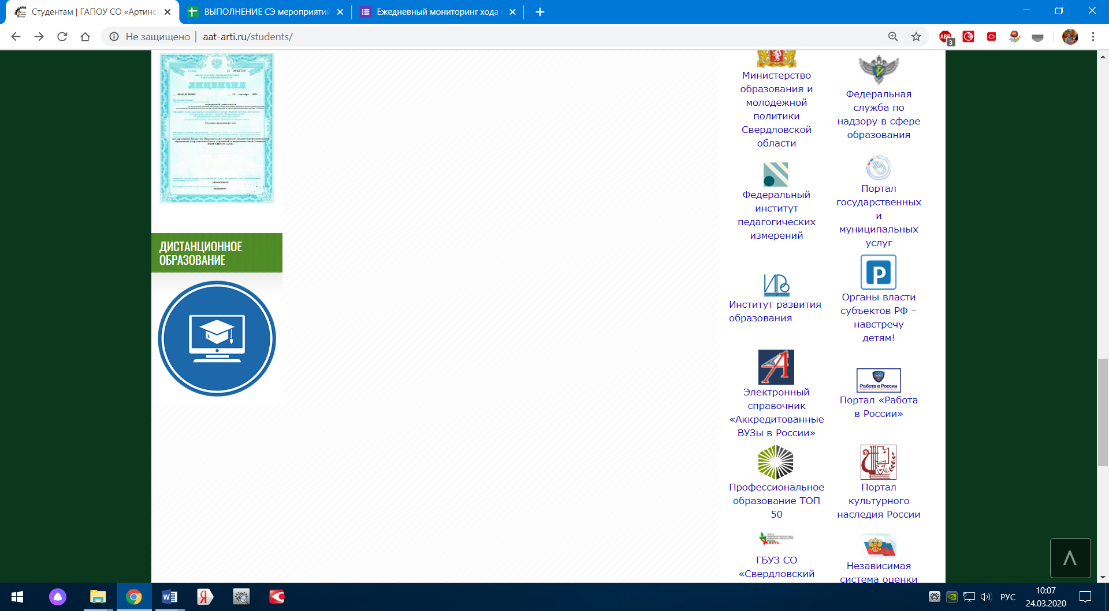 Задания в СДО:Ознакомиться с информационным ресурсом «И.А. Бунин карта модуля»Изучить биографию И.А. БунинаТест по биографии И. Бунина (на оценку)Прочитать рассказы И.А. Бунина «Господин из Сан-Франциско» и «Чистый понедельник»Тест по рассказам И. Бунина. (На оценку)Прочитать рассказ «Темные аллеи»Задание 30. Анализ рассказа И.А. Бунина «Темные аллеи»Тема 4.3 Александр Куприн познакомиться с информационным ресурсомАлександр Куприн (прочитать жизнь и творчество А. Куприна)Тест по биографии Куприна (на оценку)Уважаемые студенты! За выполнение заданий на вторник 27.10.2020 вы должны получить 3 оценки, если до вторника 3.11.2020г.  не будут выполнены все задания, в журнал будут выставлены неудовлетворительные оценки.